
РАЗВИВАЕМСЯ, ИГРАЯ ВМЕСТЕ С ЛОГОПЕДОМ.Тема недели: «Наши защитники».Уважаемые родители!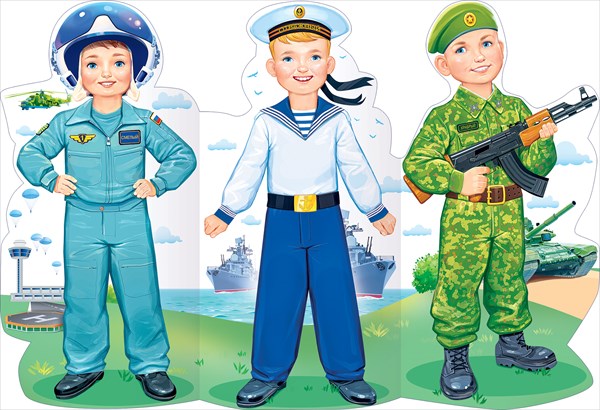 ЛексикаСловарь ребенка 5-6 лет должен включать слова:Предметный словарь:  солдат, Родина, рядовой, офицер, танкист, десантник, ракетчик, полководец, ракета, танк, летчик, пограничник, герой, парашютист, парашют, бомба, отвага, противник, войска, служба… Словарь признаков: храбрый, мужественный, героический, отважный, смелый, трусливый, доблестный, военный, ракетные, военно-морские, летные, пограничные… Глагольный словарь: воевать, защищать, драться, ранить, победить, сражаться, сопротивляться, служить…
Грамматический строй«Образуй новое слово» Если у солдата много силы, он какой?— сильный.храбрость—...(храбрый),смелость — ...(смелый),быстрота — ...(быстрый),ловкость — ...(ловкий),находчивость — ...(находчивый),ум — ...(умный). Храброго солдата назовем (как?) храбрец.удалого— удалец,умелого—умелец.Быстрый солдат сражается (как?) быстро.смелый — смело,храбрый — храбро,отважный —отважно.«Один – много»Солдат идёт – солдаты идут;Танк едет – танки едут;                                                                       Часовой стоит на посту – часовые стоят  на посту;  Автомат стреляет – автоматы стреляют и т.п.«Есть – нет» офицер – нет офицера пограничник — … танкист — … солдат – … летчик — … ракета — … «Слово – профессия солдата».танк – танкист;ракета – ракетчик;пехота – пехотинец;  подводная лодка – подводник;десант – десантник и т.п. «Четвертый лишний».  Танк, истребитель, вертолет, самолет, бомбардировщик
Артиллерист, снайпер повар, десантник. 
Барабан, пулемет, автомат, миномет. 
Тельняшка, шинель, джинсы, китель. «Сосчитай до пяти».  
Один танк, три танка, пять танковсамолет,вертолет,корабль, флаг, пистолет, автомат, матрос, пилот, разведчик, орден, медаль, десантник,каска, тельняшка, фуражка «Скажи правильно»
Снаряд - много (чего?) снарядов пушка,автомат,патрон,орудие, каска, орден,медаль, ремень,флаг, вертолет,танк,самолет, пулемет,пистолет,мина,ракета.«Кто что делает?»Что делает военный летчик? (Военный летчик управляет самолетом)Что делает танкист? (Танкист едет на танке).Что делает парашютист? (Парашютист прыгает с парашюта) и т. д.Где охраняют пограничники границу? (на суше)Кто охраняет водную границу? (военные матросы, подводники)Кто охраняет воздушную границу? (военные летчики) «Двойной противник»В словосочетании нужно поменять слова на противоположные:Холодная зима —Длинный день —Грустный мальчик —Смелый друг —Маленький карлик —Правдивый мудрец —Скучное начало —Задания на развитие зрительного восприятия и графомоторных навыковПредложить ребенку рассмотреть картинку, назвать, что на ней нарисовано, объяснить, какая картинка лишняя (автобус-это не военная техника)  и раскрасить корабль.  